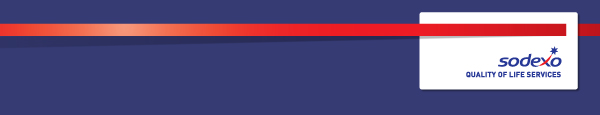 This summarises the main responsibilities of your role but there may be other reasonable requests made and other responsibilities included from time to timeI,……………………………………………………..understand and agree to adhere to the above job description. Signed…………………………………………………………Date……………. Issuing Manager Sign and print name: …………………………………………………………………..Date……………… Issuing Manager: please print 2 copies, 1 for the employee file the other to be retained by the employee for their recordsFunction: Function: Function: Function: Peyton Events| Sports & LeisurePeyton Events| Sports & LeisurePeyton Events| Sports & LeisurePeyton Events| Sports & LeisurePeyton Events| Sports & LeisurePeyton Events| Sports & LeisurePeyton Events| Sports & LeisurePeyton Events| Sports & LeisurePeyton Events| Sports & LeisureJob:  Job:  Job:  Job:  Head of EventsHead of EventsHead of EventsHead of EventsHead of EventsHead of EventsHead of EventsHead of EventsHead of EventsPosition:  Position:  Position:  Position:  Head of EventsHead of EventsHead of EventsHead of EventsHead of EventsHead of EventsHead of EventsHead of EventsHead of EventsJob holder:Job holder:Job holder:Job holder:Graeme CromwellGraeme CromwellGraeme CromwellGraeme CromwellGraeme CromwellGraeme CromwellGraeme CromwellGraeme CromwellGraeme CromwellDate (in job since):Date (in job since):Date (in job since):Date (in job since):Sep 2018Sep 2018Sep 2018Sep 2018Sep 2018Sep 2018Sep 2018Sep 2018Sep 2018Immediate manager 
(N+1 Job title and name):Immediate manager 
(N+1 Job title and name):Immediate manager 
(N+1 Job title and name):Immediate manager 
(N+1 Job title and name):Operations DirectorOperations DirectorOperations DirectorOperations DirectorOperations DirectorOperations DirectorOperations DirectorOperations DirectorOperations DirectorAdditional reporting line to:Additional reporting line to:Additional reporting line to:Additional reporting line to:Managing DirectorManaging DirectorManaging DirectorManaging DirectorManaging DirectorManaging DirectorManaging DirectorManaging DirectorManaging DirectorPosition location:Position location:Position location:Position location:RegionalRegionalRegionalRegionalRegionalRegionalRegionalRegionalRegional1.  Purpose of the Job – State concisely the aim of the job.  1.  Purpose of the Job – State concisely the aim of the job.  1.  Purpose of the Job – State concisely the aim of the job.  1.  Purpose of the Job – State concisely the aim of the job.  1.  Purpose of the Job – State concisely the aim of the job.  1.  Purpose of the Job – State concisely the aim of the job.  1.  Purpose of the Job – State concisely the aim of the job.  1.  Purpose of the Job – State concisely the aim of the job.  1.  Purpose of the Job – State concisely the aim of the job.  1.  Purpose of the Job – State concisely the aim of the job.  1.  Purpose of the Job – State concisely the aim of the job.  1.  Purpose of the Job – State concisely the aim of the job.  1.  Purpose of the Job – State concisely the aim of the job.  To develop and grow Peyton Events across the whole estate whilst holding overall responsibility for the Peyton Events function, strategy design through to delivery operations. To be the brand ambassador and drive Peyton Events as a market leader within the events and conferencing sector, and align the communication and output between Sales, Marketing, Events, and Operations, to deliver financially viable and exceptional events/guest experiences. To reposition Peyton Events as a leader in the sector by designing and developing a strong brand by key financial reporting and budgeting, aligning this with the Sales to ensure robust sales targets/strategies. To ensure that events deliver consistent innovative and exceptional customer service. To help demonstrate real value, commitment and responsiveness to client and customer needs ensuring satisfaction and retention of business, whilst continuously improving the proposition for clients and customers alike.To develop and grow Peyton Events across the whole estate whilst holding overall responsibility for the Peyton Events function, strategy design through to delivery operations. To be the brand ambassador and drive Peyton Events as a market leader within the events and conferencing sector, and align the communication and output between Sales, Marketing, Events, and Operations, to deliver financially viable and exceptional events/guest experiences. To reposition Peyton Events as a leader in the sector by designing and developing a strong brand by key financial reporting and budgeting, aligning this with the Sales to ensure robust sales targets/strategies. To ensure that events deliver consistent innovative and exceptional customer service. To help demonstrate real value, commitment and responsiveness to client and customer needs ensuring satisfaction and retention of business, whilst continuously improving the proposition for clients and customers alike.To develop and grow Peyton Events across the whole estate whilst holding overall responsibility for the Peyton Events function, strategy design through to delivery operations. To be the brand ambassador and drive Peyton Events as a market leader within the events and conferencing sector, and align the communication and output between Sales, Marketing, Events, and Operations, to deliver financially viable and exceptional events/guest experiences. To reposition Peyton Events as a leader in the sector by designing and developing a strong brand by key financial reporting and budgeting, aligning this with the Sales to ensure robust sales targets/strategies. To ensure that events deliver consistent innovative and exceptional customer service. To help demonstrate real value, commitment and responsiveness to client and customer needs ensuring satisfaction and retention of business, whilst continuously improving the proposition for clients and customers alike.To develop and grow Peyton Events across the whole estate whilst holding overall responsibility for the Peyton Events function, strategy design through to delivery operations. To be the brand ambassador and drive Peyton Events as a market leader within the events and conferencing sector, and align the communication and output between Sales, Marketing, Events, and Operations, to deliver financially viable and exceptional events/guest experiences. To reposition Peyton Events as a leader in the sector by designing and developing a strong brand by key financial reporting and budgeting, aligning this with the Sales to ensure robust sales targets/strategies. To ensure that events deliver consistent innovative and exceptional customer service. To help demonstrate real value, commitment and responsiveness to client and customer needs ensuring satisfaction and retention of business, whilst continuously improving the proposition for clients and customers alike.To develop and grow Peyton Events across the whole estate whilst holding overall responsibility for the Peyton Events function, strategy design through to delivery operations. To be the brand ambassador and drive Peyton Events as a market leader within the events and conferencing sector, and align the communication and output between Sales, Marketing, Events, and Operations, to deliver financially viable and exceptional events/guest experiences. To reposition Peyton Events as a leader in the sector by designing and developing a strong brand by key financial reporting and budgeting, aligning this with the Sales to ensure robust sales targets/strategies. To ensure that events deliver consistent innovative and exceptional customer service. To help demonstrate real value, commitment and responsiveness to client and customer needs ensuring satisfaction and retention of business, whilst continuously improving the proposition for clients and customers alike.To develop and grow Peyton Events across the whole estate whilst holding overall responsibility for the Peyton Events function, strategy design through to delivery operations. To be the brand ambassador and drive Peyton Events as a market leader within the events and conferencing sector, and align the communication and output between Sales, Marketing, Events, and Operations, to deliver financially viable and exceptional events/guest experiences. To reposition Peyton Events as a leader in the sector by designing and developing a strong brand by key financial reporting and budgeting, aligning this with the Sales to ensure robust sales targets/strategies. To ensure that events deliver consistent innovative and exceptional customer service. To help demonstrate real value, commitment and responsiveness to client and customer needs ensuring satisfaction and retention of business, whilst continuously improving the proposition for clients and customers alike.To develop and grow Peyton Events across the whole estate whilst holding overall responsibility for the Peyton Events function, strategy design through to delivery operations. To be the brand ambassador and drive Peyton Events as a market leader within the events and conferencing sector, and align the communication and output between Sales, Marketing, Events, and Operations, to deliver financially viable and exceptional events/guest experiences. To reposition Peyton Events as a leader in the sector by designing and developing a strong brand by key financial reporting and budgeting, aligning this with the Sales to ensure robust sales targets/strategies. To ensure that events deliver consistent innovative and exceptional customer service. To help demonstrate real value, commitment and responsiveness to client and customer needs ensuring satisfaction and retention of business, whilst continuously improving the proposition for clients and customers alike.To develop and grow Peyton Events across the whole estate whilst holding overall responsibility for the Peyton Events function, strategy design through to delivery operations. To be the brand ambassador and drive Peyton Events as a market leader within the events and conferencing sector, and align the communication and output between Sales, Marketing, Events, and Operations, to deliver financially viable and exceptional events/guest experiences. To reposition Peyton Events as a leader in the sector by designing and developing a strong brand by key financial reporting and budgeting, aligning this with the Sales to ensure robust sales targets/strategies. To ensure that events deliver consistent innovative and exceptional customer service. To help demonstrate real value, commitment and responsiveness to client and customer needs ensuring satisfaction and retention of business, whilst continuously improving the proposition for clients and customers alike.To develop and grow Peyton Events across the whole estate whilst holding overall responsibility for the Peyton Events function, strategy design through to delivery operations. To be the brand ambassador and drive Peyton Events as a market leader within the events and conferencing sector, and align the communication and output between Sales, Marketing, Events, and Operations, to deliver financially viable and exceptional events/guest experiences. To reposition Peyton Events as a leader in the sector by designing and developing a strong brand by key financial reporting and budgeting, aligning this with the Sales to ensure robust sales targets/strategies. To ensure that events deliver consistent innovative and exceptional customer service. To help demonstrate real value, commitment and responsiveness to client and customer needs ensuring satisfaction and retention of business, whilst continuously improving the proposition for clients and customers alike.To develop and grow Peyton Events across the whole estate whilst holding overall responsibility for the Peyton Events function, strategy design through to delivery operations. To be the brand ambassador and drive Peyton Events as a market leader within the events and conferencing sector, and align the communication and output between Sales, Marketing, Events, and Operations, to deliver financially viable and exceptional events/guest experiences. To reposition Peyton Events as a leader in the sector by designing and developing a strong brand by key financial reporting and budgeting, aligning this with the Sales to ensure robust sales targets/strategies. To ensure that events deliver consistent innovative and exceptional customer service. To help demonstrate real value, commitment and responsiveness to client and customer needs ensuring satisfaction and retention of business, whilst continuously improving the proposition for clients and customers alike.To develop and grow Peyton Events across the whole estate whilst holding overall responsibility for the Peyton Events function, strategy design through to delivery operations. To be the brand ambassador and drive Peyton Events as a market leader within the events and conferencing sector, and align the communication and output between Sales, Marketing, Events, and Operations, to deliver financially viable and exceptional events/guest experiences. To reposition Peyton Events as a leader in the sector by designing and developing a strong brand by key financial reporting and budgeting, aligning this with the Sales to ensure robust sales targets/strategies. To ensure that events deliver consistent innovative and exceptional customer service. To help demonstrate real value, commitment and responsiveness to client and customer needs ensuring satisfaction and retention of business, whilst continuously improving the proposition for clients and customers alike.To develop and grow Peyton Events across the whole estate whilst holding overall responsibility for the Peyton Events function, strategy design through to delivery operations. To be the brand ambassador and drive Peyton Events as a market leader within the events and conferencing sector, and align the communication and output between Sales, Marketing, Events, and Operations, to deliver financially viable and exceptional events/guest experiences. To reposition Peyton Events as a leader in the sector by designing and developing a strong brand by key financial reporting and budgeting, aligning this with the Sales to ensure robust sales targets/strategies. To ensure that events deliver consistent innovative and exceptional customer service. To help demonstrate real value, commitment and responsiveness to client and customer needs ensuring satisfaction and retention of business, whilst continuously improving the proposition for clients and customers alike.To develop and grow Peyton Events across the whole estate whilst holding overall responsibility for the Peyton Events function, strategy design through to delivery operations. To be the brand ambassador and drive Peyton Events as a market leader within the events and conferencing sector, and align the communication and output between Sales, Marketing, Events, and Operations, to deliver financially viable and exceptional events/guest experiences. To reposition Peyton Events as a leader in the sector by designing and developing a strong brand by key financial reporting and budgeting, aligning this with the Sales to ensure robust sales targets/strategies. To ensure that events deliver consistent innovative and exceptional customer service. To help demonstrate real value, commitment and responsiveness to client and customer needs ensuring satisfaction and retention of business, whilst continuously improving the proposition for clients and customers alike.2. 	Dimensions – Point out the main figures / indicators to give some insight on the “volumes” managed by the position and/or the activity of the Department.2. 	Dimensions – Point out the main figures / indicators to give some insight on the “volumes” managed by the position and/or the activity of the Department.2. 	Dimensions – Point out the main figures / indicators to give some insight on the “volumes” managed by the position and/or the activity of the Department.2. 	Dimensions – Point out the main figures / indicators to give some insight on the “volumes” managed by the position and/or the activity of the Department.2. 	Dimensions – Point out the main figures / indicators to give some insight on the “volumes” managed by the position and/or the activity of the Department.2. 	Dimensions – Point out the main figures / indicators to give some insight on the “volumes” managed by the position and/or the activity of the Department.2. 	Dimensions – Point out the main figures / indicators to give some insight on the “volumes” managed by the position and/or the activity of the Department.2. 	Dimensions – Point out the main figures / indicators to give some insight on the “volumes” managed by the position and/or the activity of the Department.2. 	Dimensions – Point out the main figures / indicators to give some insight on the “volumes” managed by the position and/or the activity of the Department.2. 	Dimensions – Point out the main figures / indicators to give some insight on the “volumes” managed by the position and/or the activity of the Department.2. 	Dimensions – Point out the main figures / indicators to give some insight on the “volumes” managed by the position and/or the activity of the Department.2. 	Dimensions – Point out the main figures / indicators to give some insight on the “volumes” managed by the position and/or the activity of the Department.2. 	Dimensions – Point out the main figures / indicators to give some insight on the “volumes” managed by the position and/or the activity of the Department.Revenue FY13:€tbc€tbcEBIT growth:EBIT growth:tbcGrowth type:n/aOutsourcing rate:n/aRegion  WorkforcetbctbcRevenue FY13:€tbc€tbcEBIT margin:EBIT margin:tbcGrowth type:n/aOutsourcing rate:n/aRegion  WorkforcetbctbcRevenue FY13:€tbc€tbcNet income growth:Net income growth:tbcGrowth type:n/aOutsourcing growth rate:n/aHR in Region tbctbcRevenue FY13:€tbc€tbcCash conversion:Cash conversion:tbcGrowth type:n/aOutsourcing growth rate:n/aHR in Region tbctbcCharacteristics Characteristics Add pointAdd pointAdd pointAdd pointAdd pointAdd pointAdd pointAdd pointAdd pointAdd pointAdd point3. 	Organisation chart – Indicate schematically the position of the job within the organisation. It is sufficient to indicate one hierarchical level above (including possible functional boss) and, if applicable, one below the position. In the horizontal direction, the other jobs reporting to the same superior should be indicated.4. Context and main issues – Describe the most difficult types of problems the jobholder has to face (internal or external to Sodexo) and/or the regulations, guidelines, practices that are to be adhered to.Client ManagementCommercial viability V’s event expectationsStrategic delivery into operations5.  Main assignments – Indicate the main activities / duties to be conducted in the job.Service, Client & Guest Care:Take full operational responsibility for the planning, design and delivery of events across the estatePlan each event to exceed our clients expectationsTo work with the sales hub to ensure the sales team have the correct tools, skills and information, for both sales and operations to the highest standard from quote, greeting the guest at the event to the follow up processWork with all unit managers to analysis and highlight event sales performance and deliver a bespoke sales strategy for all sitesConsistently review and amend overall sales strategy to ensure market position remains strong To take overall responsibility for Peyton Events website and social media output, ensuring they are always relevant and positioned appropriately to attract new business by working with the Marketing Manager Align the Peyton Events strategy to ensure it continues to represent the core values of the businessUpdate and create all marketing collateral for Peyton Events including any new venue guides, promotional material and campaignsDesign and execute a series of promotional activities and events that imbue the brand values in order to reposition the business and drive sales To ensure there is a synergy and consistency of products across the group and between events and restaurants Continually work and review work of the whole team and process to ensure customer satisfaction and repeat businessTo create and monitor sales targets for the team on a regular basis by driving a sales culture of weekly client appointments, cold calling, fam trips, revenue per account etc. Continually revise targets set with active guidance in order to develop and improve performance of the team(s)To lead by example and meet prospect clients and reporting in a structured way Proactively seek new business for the company and units with a Revenue and Sales strategy, researching all UK feeder markets, cold calling, weekly appointments and signing of new contractsMaintain and develop existing accounts to ensure we reach their maximum potentialEstablishing relationships with key travel agents, hotel booking agents and corporate clients in order to drive business to the venuesDesign and develop meaningful research about our business; both statistical and subjectiveBuild and develop CRM database for all guest across the business to drive loyalty, target existing and potential growth salesLeadership & People: Be an advocate and ambassador for Peyton Events, developing strong positive relationships across all areas of Peyton and Byrne and with clients and suppliers.Work with the management/executive team to ensure allocation of projects, events and day to day activity is fairly allocated and provide support throughout the planning and delivery of each activityLine-manage the senior Peyton Events team, to ensure consistent smooth running of eventsTake responsibility of the Health & Safety of employees and customers at all times and across every aspect of the businessEnsuring adherence to all relevant Licensing LawEnsuring adherence to all relevant Employment LawResponsible for ensuring the recruitment of all employees is fair, legal and in the best interest of the company and ensure all new recruits are inducted properly Ensure that business activity is communicated effectively and in a timely manner throughout the Company and to all personnelWork with the management team to plan and implement the professional development of every team memberWork with the management team to ensure the agreed procedures and policies are faithfully followedPromoting exemplary personnel management within companyParticipation in Group Exec meetings, management meetings, decisions and issuesWork closely with the senior management team to ensure good working relations are maintained and that the best interests of the company are always the priorityManage the team to create and maintain excellent client, supplier & contractor relationships6.  Accountabilities – Give the 3 to 5 key outputs of the position vis-à-vis the organization; they should focus on end results, not duties or activities.Managing Standards and QualityKeep abreast of developments and changes in the Events, Restaurant and wider Catering Industries and develop and implement strategies to keep Peyton Events and the `Group at the forefront of the industry Work with Operational Director and fellow directors in the development, and maintenance of the Peyton Events image across all of the company activityEvaluate the ‘metrics for success’ that Peyton Events offers must deliver, and then clearly demonstrate how those are being implemented and achieved.Ensure all presentational material (both printed and electronic) is of the highest standard and accurately reflects the businessRepresent Peyton Events at various forums within the industryWork with all relevant parties to develop the style of food and beverage service across each piece of the businessTo carry out staff appraisals with the management team on an annual basis and ensure they in turn appraise their direct reportsSetting a high personal standard for the Peyton Events teamHave appropriate level of knowledge of Food Hygiene and Health and Safety Standards manage the highest standards at all times  Financial Management:Identify new business and commercial viability Manage food and operational costs to agreed budget Support on new business tenders, design, strategy, operational delivery and ensure the proposal is finically viableDevelop annual business plan for Peyton Events that strategically sets clear targets, and ownership for medium and long term performanceCompose and deliver clear financial forecasting and historical reportingTo use the DRIVE menu and ordering tool effectively to ensure that all dishes are fully and accurately costed prior to tasting approval for menu changesManage and advise chefs on the estimation of food requirements and food/labor costsTo ensure accurate weekly staff rotas have been compiled, ensuring quality service levels are maintained, employee work patterns are considered and employment costs are well managedTo ensure rotas are completed on a weekly basis and available to the team no later than Tuesday afternoonTo ensure the rotas are accurately entered on the payroll system and closed daily To attend weekly and monthly review meetings and be able to explain rota costs and any discrepancies   To ensure team holidays & time off are planned fairly & rotas are completed in advanceTo ensure that food stock is accurately counted and recordedTo ensure all elements of the operation report factually and all food wastage is recorded and minimised by the whole teamTo be able to identify variances in stock & then be able to report any discrepancies to the OD prior to accounts being closedTo suggest and implement positive actions to address any variancesUse planning and preparation sheets to avoid over production and wastage To work with the OD to minimise waste of gas, water & electricity To maximise on sales through regular review of stock par levels, ensuring adequate preparation for each shift and efficiency with the kitchen set upTo manage the laundry contract and ensure sufficient levels of uniform for the team To control costs of consumables including paper & chemicals by agreeing on weekly usage requirements dictated by the needs of the businessTo monitor correct product storage, stock rotation, food quality and portion control7.  Person Specification – Indicate the skills, knowledge and experience that the job holder should require to conduct the role effectivelyGraduate calibre.Previous experience of high-profile catering and events management within cultural destinations within central LondonExperience of developing new business, tender designProven experience of leading and developing a management tea, FOH and BOH Expert with financial design and commercial understanding V’s operational delivery8.  Competencies – Indicate which of the Sodexo core competencies and any professional competencies that the role requires9.  Our Values EXCELLENCE Challenging ourselves to meet our own high expectations and supporting each other to deliver against them in all areas: Service Standards Design Product Provenance Craft Skill Having respect for the customer, listening to their needs and always delivering value at their price pointCOMMITMENT TO PEOPLE Providing real development, learning and benefits Being open and honest with each other. Demonstrating respect for our differences and skills, fostering equality throughout the Company Providing an open, engaging, fun and rewarding work environment Delivering on what we promiseCREATIVITY AND INNOVATION Leading the market, always seeking to spearhead new developments Never being complacent, always striving to improve on what we do Using creative thinking and innovative ideas to solve problems and develop new solutions 10.  Management Approval – To be completed by document ownerVersion1DateApril 24th 2017 Document OwnerKeniro Miller Keniro Miller Keniro Miller 